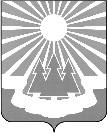 Администрация
муниципального образования «Светогорское городское поселение» Выборгского района Ленинградской областиПОСТАНОВЛЕНИЕО проведении весенней санитарной уборки территории МО «Светогорское городское поселение»В соответствии с Правилами благоустройства территории муниципального образования «Светогорское городское поселение» Выборгского района Ленинградской области, утвержденными решением Совета депутатов МО «Светогорское городское поселение» от 18.10.2017 № 42, в целях улучшения благоустройства, комфортности среды проживания граждан и обеспечения надлежащего санитарного состояния территории поселения, администрация МО «Светогорское городское поселение»
П О С Т А Н О В Л Я Е Т:1. Провести в МО «Светогорское городское поселение» с 25.04.2018 года 
по 31.05.2018 года работы по весенней санитарной уборке территории населенных пунктов МО «Светогорское городское поселение», прилегающих территорий предприятий, организаций, строительных объектов и мест массового отдыха.2. Для организации, руководства и контроля проведения мероприятий по весенней санитарной уборке территории МО «Светогорское городское поселение» создать штаб 
по проведению весенней санитарной уборки территории МО «Светогорское городское поселение» в период с 25.04.2018 года по 31.05.2018 года и утвердить его состав (Приложение 1).3. Утвердить план - график проведения работ по весенней санитарной уборке территории МО «Светогорское городское поселение» (Приложение 2).4. Руководителям организаций, предприятий, учреждений, независимо от форм собственности и ведомственной принадлежности, при проведении работ:4.1. Организовать работы по уборке закрепленных территорий:4.1.1. Обеспечить сбор мусора в мешки с последующим складированием 
в установленных местах;4.1.2. Обеспечить погрузку и вывоз собранного мусора.4.2. Предусмотреть работы по озеленению территории:4.2.1. Организовать разбивку клумб, цветников, высадку цветов на территории организаций, предприятий, учреждений;4.2.2. Организовать работы по обрезке деревьев, кустарников, вырезке сухостоя.4.3. Предусмотреть работы по ремонту малых архитектурных форм:4.3.1. Организовать ремонт, покраску урн;4.3.2. Организовать работы по установке дополнительных урн в местах скопления мусора.4.4. Предусмотреть прочие виды работ по санитарной уборке:4.4.1. Организовать помывку (при необходимости ремонт и покраску) окон, дверей, витрин, рекламных щитов, табло, фасадов. 4.5. Физическим и юридическим лицам выполнить работы по восстановлению ограждения вокруг арендованных или находящихся в собственности земельных участков.5. Начальнику отдела городского хозяйства администрации МО «Светогорское городское поселение» Л.А. Андреевой довести план - график работ по весенней санитарной уборке территории МО «Светогорское городское поселение», а также объемы выполняемых работ до руководителей организаций всех форм собственности в срок
 до 20.04.2018 года.6. Юридическим лицам, независимо от форм собственности, вывоз мусора, собранного в период проведения работ по весенней санитарной уборке территории 
МО «Светогорское городское поселение», осуществлять в рамках заключенных договоров на вывоз ТБО. Вывоз мусора с общественных территорий осуществляется Подрядчиком 
в соответствии с Муниципальным контрактом.7. МП МО «Пресс-центр «Вуокса»» и в рекомендательном порядке Управляющим компаниям, ТСЖ, Советам МКД провести агитационную работу по привлечению жителей к уборке придомовых территорий жилых домов.9. МП МО «Пресс-центр «Вуокса»» в период с 25.04.2018 года по 31.05.2018 года регулярно информировать жителей о ходе проведения санитарной уборки территории населенных пунктов МО «Светогорское городское поселение».	10. Во время проведения работ по весенней санитарной уборке территории 
МО «Светогорское городское поселение» сжигание сухой травы, кустарника, мусора 
и других материалов на открытой территории населенных пунктов, предприятий, организаций и учреждений запрещено.11. Настоящая постановление опубликовать в газете «Вуокса» и разместить 
на официальном сайте МО «Светогорское городское поселение» 
http://www.mo-svetogorsk.ru12. Контроль за исполнением настоящего постановления возложить на заместителя главы администрации Ренжина А.А.Глава администрации								С.В. Давыдов	Приложение 1к постановлению администрации  МО «Светогорское городское поселение» от «12» апреля 2018 года №_195__ СОСТАВштаба по проведению весенней санитарной уборке территории МО «Светогорское городское поселение»в период с 25.04.2018 года по 31.05.2018 годаПредседатель штаба:Давыдов С.В.		-глава администрации МО «Светогорское городское поселение»Заместитель председателя штаба:Ренжин А.А.  	-заместитель главы администрации МО «Светогорское городское поселение».Члены штаба:Андреева Л.А.	-начальник ОГХ администрации МО «Светогорское городское поселение»Иванов Н.В.	-начальник сектора ГО и ЧС администрации МО «Светогорское городское поселение»Захарова Н.Л. 	-начальник сектора экономического развития и муниципальных закупок администрации МО «Светогорское городское поселение»Сергеева Л.В.  	-начальник сектора по культуре, делам молодежи и спорта администрации МО «Светогорское городское поселение» Хорева С.Ю.  	-ответственный секретарь административной комиссии 
МО «Светогорское городское поселение»Цурко А.А. 		-начальник ОУИ МО «Светогорское городское поселение»Чуприкова Е.Н.  	-директор МУ «Бюро административно-хозяйственного обеспечения» Филатчев В.А. 	-староста участка № 2 дер. ЛосевоШепарнев Д.А. 	-староста участка № 1 дер. ЛосевоШаляпин А.А.	-генеральный директор ООО «СМУ-97»Представитель Подрядчика, осуществляющий вывоз мусора по Муниципальному контракту, собранный в период проведения весенней санитарной уборки.Приложение № 2 к постановлению администрации  МО «Светогорское городское поселение» от «12» апреля 2018 года № 195План - график проведения работ по весенней санитарной уборке территории МО «Светогорское городское поселение» на период с 25.04.2018г. по 31.05.2018 г.Примечание: 	в связи с погодными условиями в план - график могут вноситься изменения по срокам производства работ.12.04.2018№195№ п/пУчреждениеТерриторияТерритория для складирования мусора по уборке городской территорииСроки выполненияОтветственный1234561МБДОУ «Детский сад №3»  г. СветогорскаТерритория д/сада и 10м по периметру
 от огражденияМежду д\с Лучики торговыми павильонами25.04-05.05Лазарева Н.А.2ООО «Леноблфарм»ВКС «Ткани»ИП Максимова Л.И. ООО «Киви-Макс»Территория, ограниченная ул. Ленина,  по периметру объектов, сквер напротив здания бывшего «Выборг–Банка», включая берег
 р. Грязный от ул. Ленина в сторону ул. Спортивная
 на расстоянии  от береговой линии вдоль домов № 1, 3, 5 по ул. Коробицына.Между д\с Лучики торговыми павильонами25.04-05.05Лебедева Е.А.Козлова Э.Р.Максимова Л.Н.Максимов В.Ф.2.1.ООО «Стиль»Своя территория, территория, ограниченная
 ул. Кирова, территория до придомовой территории д.№ 1 ул. Кирова, включая территорию
 до ограждения МБДОУ «д/с «Лучик»
 г. Светогорска» до сквера напротив здания бывшего «Выборг – Банка»Между д\с Лучики торговыми павильонами25.04-05.05Муртазалиев М.Г.3Магазины по ул. КироваТерритория от Кирова д.1 до проезжей части
 ул. Пограничная, ул. Кирова и ул. Спортивная25.04-05.05Харитонов И.Н.
Торнева С.Р.
Осипян Р.А.
Угузов Р.Д.-о.Успенская Л.О.3.1ОАО ОРП «Светогорск»Территория от Кирова д.1 до проезжей частиул. Пограничная, ул. Кирова и ул. СпортивнаяВдоль магазинов
 со стороны фасада здания до проезжей части. Со стороны подъездов до дороги.25.04-05.05Харитонов И.Н.3.2ООО «Феникс-Тест»Территория от Кирова д.1 до проезжей частиул. Пограничная, ул. Кирова и ул. СпортивнаяВдоль магазинов
 со стороны фасада здания до проезжей части. Со стороны подъездов до дороги.25.04-05.05Торнева С.Р.
3.3ООО «Россел»Территория от Кирова д.1 до проезжей частиул. Пограничная, ул. Кирова и ул. СпортивнаяВдоль магазинов
 со стороны фасада здания до проезжей части. Со стороны подъездов до дороги.25.04-05.05Осипян Р.А.3.4ИП Угузов Р.Д.о.Территория от Кирова д.1 до проезжей частиул. Пограничная, ул. Кирова и ул. СпортивнаяВдоль магазинов
 со стороны фасада здания до проезжей части. Со стороны подъездов до дороги.25.04-05.05Угузов Р.Д.-о.3.5ПАО СК «Росгосстрах»Территория от Кирова д.1 до проезжей частиул. Пограничная, ул. Кирова и л. СпортивнаяВдоль магазинов
 со стороны фасада здания до проезжей части. Со стороны подъездов до дороги.25.04-05.05Сладкова И.С.3.6ООО «ЖК – Сервис»Территория от Кирова д.1 до проезжей частиул. Пограничная, ул. Кирова и л. СпортивнаяВдоль магазинов
 со стороны фасада здания до проезжей части. Со стороны подъездов до дороги.Успенская Л.О. 4Федотов А.Е. (служба такси)ООО «Искандер»Территория, прилегающая к диспетчерской такси (Кирова, 1), включая автостоянку. Территория
 от ДК ( от летней сцены, полоса шириной
 ) до ул. Кирова, территория вокруг фундамента у дома №10 по ул. Кирова.Возле дороги
 ул. Спортивная, 2 поворот во двор.На обочине дороги 
ул. Кирова около фундамента25.04-05.05Федотов А.Е.Шумов Д.В.5ГБУЗ ЛО 
«Светогорская РБ»Территория учреждения до ул. Пограничная, включая две автомобильные стоянки; (пять метров по периметру ограждения). Территория вокруг зданий: амбулатория пгт. Лесогорский (ул. Труда), ФАП дер. Лосево, пгт. Лесогорский (ул. Советов).Поворот к учреждению у дороги
 ул. Пограничная
 и автостоянок25.04-05.05Васильева Е.В.6Гостиница ЗАО «Интернешнл Пейпер»Территория, ограниченная ул. Спортивная
 и ул. Пограничная, р. Грязный и автомобильной стоянкой (г. Светогорск, ул. Спортивная д.1)Возле мусорных контейнеров
 у гостиницы25.04-05.05Колычев С.А.7Федотов А.Е.(платная автостоянка)Территория автостоянки у гостиницы по периметру, включая береговую полосу р. Грязный
 на протяжении ограждения автостоянки.Возле мусорных контейнеров
 у гостиницы25.04-05.05Федотов А.Е.8ИП Варфоломеева А. Р.(кафе «Омега»)ВКС кафе «Омега» по периметру, включая береговую полосу р. Грязный от моста в сторону
 ул. Ленина шириной 50 метров и протяженностью .За 2-ым ВКС
 на расстоянии 5 метров рядом
 с внутриквартальным проездом25.04-05.05ВарфоломееваА. Р.9МБОУ СОШ 
г. Светогорскаул. ПобедыТерритория школы по ул. Победы д.63 включая пешеходный тротуар вдоль ул. ПобедыНа площадке возле школы поворот
 на дорогу ул. Победы25.04-05.05Иванова И.В.10Организациипо ул. Пограничная 1:ф-л отд. «Сбербанка»ИП Матвеева О.Л.ООО «Тейд»Своя территория. Территория от внутриквартального проезда по ул. Пограничной, вдоль дома № 23 (на ширину дома) до проезжей части ул. Победы На обочине дороги
 ул. Победы25.04-05.05Иванова Е.Р. 
Матвеева О.Л.
Изместьева Н.В.11ИП Парфенов(торговый центр)ООО «Маст» (магазин «Семья»)Территория от проезжей части ул. Пограничная, вдоль дома №7 по ул. Пограничная и треугольник
 на углу Пограничной, д.3 и ул. Пограничной д.7На контейнерной площадке за МКД № 7 по ул.Пограничная25.04-05.05Русина Е.В.Шиблиев З.Г.-о.
12ИП «Угузов»ОАО ОРП «Светогорск»Своя территория. Территория от проезжей части
 ул. Пограничная, включая территорию между домом № 7 и №11 по ул. Пограничная в том числе вокруг детской площадки.За магазином «Милан»25.04-05.05Угузов Р. Д. о.Харитонов И. Н.13В/ч (ул. Пограничная, 2, 11)Территория в/ч ул. Пограничная д. 2, 11
 по периметру 5м, территория вдоль ул. Победы,
 от дома № 23 до поворота на МАПП, шириной , включая уборку кустарников. Проход между комендатурой и хлебозаводом.На обочине дороги поворот на в\чНа обочине дорогиул. Победы напротив дома №2325.04-05.05Теренин И.С.14Учреждения поул. Победы 27:Светогорское отд. 
«Почта России»,аптека ООО «Облфарм Светогорск»ИП Котельников В.И.ОАО ОРП «Светогорск»ИП Круглова О.Л.Территория, прилегающая к дому №27
 по ул. Победы (вдоль дома) и до ул. Победы (включая парк)Возле бывшей площадки для ТО25.04-05.05Позднякова Е.Е.Романов В.Д.
Котельников В.И.
Харитонов И.НКруглова О.Л.15Автозаправка ВТКИП Шилькрот В.В.ИП Ракколайнен А.В.Территория АЗС, и территория объектов торговли, левая сторона обочины дороги (направление Светогорск – Выборг) от АЗС «ВТК»
 до ул. Победы (территории арендованной
 ИП «Рудаковым Е.А)На левой стороне обочины ул. Победы
 в 3-х местах25.04-05.05Алексеев С.В.Шилькрот В.В.Ракколайнен А.В.16ИП Рудаков Е.А.Арендованная территория от ул. Победы (поворот
 на МАПП г. Светогорск) в сторону ул. Победы,
 д.23 на расстоянии 60м. В сторону гаражей
 от ул. Победы на расстоянии .На правой стороне обочины ул. Победы
 в  от арендованной территории25.04-05.05Рудаков Е.А.17АЗС ООО «Синклит»,ИП Парфенов С.В.Арендованная территория АЗС и ВКС
 от ул. Победы, правая сторона обочины дороги (ширина ) по ул. Победы по направлению от АЗС до стоянки для легковых автомашин ООО «Терминал Лоджистикс» (в направлении Светогорск – Выборг).На правой стороне обочины ул. Победы
 в 3-х местах25.04-05.05Сороковых А.В.
Парфенов С. В.18Светогорский таможенный пост (МАПП)ЗАО «Капо Дьюти Фри»Территория таможенного перехода, обочина дороги вдоль ул. Победы (правая и левая сторона)
 от таможенного перехода до территории АЗС ЗАО «ВТК» (г. Светогорск, ул. Победы д.3).С обоих сторон обочины 
ул. Победы25.04-05.05Ершов Е.А.Мурашко Е.Н.19Светогорский таможенный постООО «Терминал Лоджистикс»Прилегающая территория к складам временного хранения до проезжей части, напротив автостоянки.Правая сторона обочины дороги (ширина ) ул. Победы от своей автостоянки легковых автомобилей до ул. Вокзальная (направление Светогорск – Выборг), территория, вокруг таможенного гаражного бокса по ул. Вокзальная
 в радиусе .На обочине ул. Победыу складов ЗАО «Р-В»25.04-05.05Медведев А.В.

Духанина М.Ф.19Светогорский таможенный постООО «Терминал Лоджистикс»Прилегающая территория к складам временного хранения до проезжей части, напротив автостоянки.Правая сторона обочины дороги (ширина ) ул. Победы от своей автостоянки легковых автомобилей до ул. Вокзальная (направление Светогорск – Выборг), территория, вокруг таможенного гаражного бокса по ул. Вокзальная
 в радиусе .Возле стоянки легковых автомашин
 на пересечении
 ул. Вокзальная-Победы25.04-05.05Медведев А.В.

Духанина М.Ф.20ИП Балевина Н.Н.Территория, занимаемая ВКС, (кафе «Бистро»)
 а также территория до проезжей части ул. Победы на ширину .Площадка у ВКС слева от фасада на обочине ул. Победы25.04-05.05Балевина Н.Н.
21Ж/д ст. «Светогорск»Территория ж/д вокзала г. Светогорск до проезжей части ул. Победы, ж/д остановка
 на ул. Красноармейская, зона вдоль ж/д полотна,
 на расстояние  (включая пешеходную дорожку от ул. Победы к ж/д остановке на ширину 15 метров в обе стороны)На обочинеул. ВокзальнаяОбочина дорогиул. Победы, поворот на ж\д остановку25.04-05.05Францук А.В.Зайчук А.Н.22Зиновьев И.Н.Автовокзал с кольцом разворота:ООО «СЖКХ»ЗАО «Галактика - 1»
 (магазин «Норд»)ООО «Алекор»Территория ВКС кафе «Луна» до проезжей частиул. Победы. Территория, от ж/д полотна, которая включает в себя автобусный парк
 и автобусное кольцо до проезжей части ул. Победы, автобусная остановка (ООО «СЖКХ»). Территория, прилегающая к ВКС павильону – магазину
 и до проезжей части ул. Победы. Территория
 от ограждения автобусного кольца, ограниченная ж/д путями и проезжей частью ул. Победы,
 до территории 100 о/полицииНа обочине дороги 
ул. ПобедыУ мусорных контейнеров возле остановкиНа обочине дороги 
ул. Победы поворотВКС «Алекор»25.04-05.05Зиновьев И.Н.Тельбухова Н.В.
Горбова Л.Г.Воробьев Д.В
23Совет молодежи 
и молодежный активТерритория, прилегающая к мемориальному скверу, территория между мемориалом по ул. Кирова 
и ул. Победы.На обочине дороги 
ул. Кирова25.04-05.05Сергеева Л.В.Лановая Е.М.24100 отдел полицииТерритория 100 о/полиции, включая санитарную зону  (включая бывшую площадку для гос. тех. осмотра машин – автостоянка напротив дома
 № 1 по ул. Пограничная)На обочине дороги 
ул. Победы25.04-05.05Воробьев Д.Е.25Арендаторы(Победы, 20) ООО «Гранд-Мастер»
ГКУ ЛО Выборгский ЦЗНТерритория ул. Победы, 20, ограниченная проезжей частью ул. Победы и территорией ж/д, ограждением 100отделом полиции и ул. Заводская.У мусорных контейнеров25.04-05.05Антонова Н.И
Аниськова Е.Г26Торговые павильоны, магазины, кафепо ул. Победы:ООО «Шапри»Территория, ограниченная проезжей частью
 ул. Победы и ж/д путями, от территории администрации до автобусной остановки напротив ДК. На обочине дороги 
ул. Победы25.04-05.05Мавлудова Е.В.
Хайретдинова Л.27ООО «ВВПТ»Территория предприятия.Сквер напротив ДК через дорогу, от автобусной остановки до р. Унтернискайоки вдоль ул. Победы (вырубка и уборка кустарника, сухостоя)На обочине дороги
 ул. Победы25.04-05.05Завьялов В. С.28МБУ «КСК
 г. Светогорска» (Библиотеки), ИП Мельникова Ю. аптека, МП СКТОП,ИП Тихомирова А. В. (нотариальная контора),ИП Любицкая Е. А.Территория вокруг здания библиотеки и аптеки 
до ул. Победы, по периметру на расстоянии
 .На обочине дороги 
ул. Победы поворот
 к своим зданиям25.04-05.05Кудряшов В.Ю.Мельникова Ю.Романова Л.НТихомирова А.В.Любицкая Е. А.29ОАО ОРП «Светогорск
 (маг. автозапчасти), 
ВТБ 24 по ул. Победы 29а Прилегающая территория к зданиям до проезжей части ул. Победы,На обочине дороги 
ул. Победы25.04-05.05Харитонов И.Н.Кулик Е.Н.30МБУ «КСК 
г. Светогорска» (ДК)Территория ДК, ограниченная ул. Победы, 
ул. Кирова, р. Грязный и проездом с левой стороны от фасада здания.На площадке возле
 ДК с правой стороны
 от фасада25.04-05.05Кудряшов В.Ю.31ООО «Проксима Плюс»Территория предприятия, включая санитарную зону, территория парка у ДК (вырубка кустарника, уборка сухостоя), ограниченная р. Унтернискайоки,
 ул. Победы, пешеходной дорожкой к памятнику Ленину и ограниченная ул. Кирова (за  до проезжей части), вывоз мусора
 от р. Унтернискайоки до Барочной)На обочине дороги
 ул. Победы и вдоль пешеходной дороги.25.04-05.05Грыцив В. А.32ООО «ТИС»ООО «Норд-Вест Регион»Территория вдоль ручья Грязный, ограниченная домами № 1, 3, 5 по ул. Коробицына, территория вдоль ручья Грязный от моста по ул. Спортивная
 до моста по ул. Ленина с двух сторон.У пешеходного моста 
р. Грязный, возле территории ВКС аптека «Невис», возле автомобильного моста по ул. Спортивной.25.04-05.05Пученкин С.В Тихомиров Л.А.Гусаков В.А.33МБОУ СОШ г. СветогорскаТерритория (бывшее здание Победы, 59), ограниченная ул. Победы, ул. Красноармейская
 и территорией прачечной.На обочине дороги 
ул. Красноармейская25.04-05.05Иванова И.В.34ИП Попова С. В.(магазин «Тузик»)Территория, прилегающая к магазину до проезжей части ул. Кирова, и территория вдоль ул. Кирова включая береговую полосу р. Грязный, на ширину На обочине дороги 
ул. Кирова25.04-05.05Попова С. В.35ООО «СЖКХ»Рощинская, 2, в т.ч. мастерские ЖЭО Территория, прилегающая к зданию Рощинская, 2, включая автостоянку.Территория, занимаемая мастерскими ЖЭО, ограниченная ул. Рощинская, ул. Ленина, придомовой территорией д. № 9 по ул. Кирова
 и р. Грязный. Территория вдоль ручья Грязный
 от моста по ул. Ленина до моста по ул. Кирова
 с двух сторон.На обочине дороги
 ул. Кирова, ул. Ленина25.04-05.05Тельбухова Н.В.36АТС (Светогорский участок РУС)Территория АТС до проезжей части ул. Кирова, включая береговую полосу р. Грязный. (вдоль установленного ограждения АТС). Территория, прилегающая к помещению по ул. Победы д.65На обочине дороги 
ул. Кирова.На обочине дороги 
ул. Победы25.04-05.05Новиков С.Л.37Арендаторы по 
ул. Кирова, 13а)ИП Головкова Л.НООО «Лабрадор Люкс»ООО «СУ – 21»ИП Антонова А. И.ООО «Делкомп»СНТ «Правобережное»Территория, прилегающая к зданию до проезжей части ул. Кирова, включая автостоянку, ограниченная придомовой территорией многоквартирных домов по ул. Ленина
 и ул. Парковая. Сквер 40 лет Победы по ул. Лесная от р. Грязный до пешеходной части ул. Лесная
 и объездной дороги, сквер напротив дома №6
 по ул. Спортивная.На автостоянке 
у здания Кирова, 13аНа обочине дорогиул. Кирова25.04-05.05Головкова Л.Н.
Просветов В.Г. 
Кистенев В.Н.
Антонова А. И.Унуковская А.В.Андренюк Е.А.38ООО «Алекс - Групп»
 (магазин «Магнит закономерный» на Ленина 25) ЗАО «Тандер»Территория, прилегающая к зданию до проезжей части ул. Ленина, пустырь между Ленина 25
 и ул. Кирова, шириной .На обочине дороги 
ул. Кирова в районе мусорных контейнеровНа обочине дороги
 ул. Ленина25.04-05.05Дмитриева Н.И.Бирюков Е.Н.39МБОУ ДОД «Светогорская школа искусств»Территория здания по ул. Кирова д.23 (художественная школа) до проезжей части 
ул. Кирова, включая территорию по периметру здания на ширину . Территория здания
 по ул. Школьная (музыкальная школа) и санитарная зона  от ограждения.На обочине дороги 
ул. КироваНа обочине дороги 
ул. Школьная25.04-05.05Родионова Е.В.
40Совет ветеранов, Совет инвалидовТерритория, занимаемая организациями
 за ограждением, включая территорию до проезжей части ул. Кирова и до р. Грязный (включая работы по вырубке и уборке сухостоя)На обочине дороги 
ул. Кирова поворот 
на Кирова 30.25.04-05.05Гордеева Л.В.,Мельникова Т.Н.41Общежитие 
по ул. Кирова, 30ОАО «СЖКХ»Территория (между домами по ул. Парковой)
 от проезжей части ул. Кирова, включая береговую полосу р. Унтернискайоки (включая работы
 по уборке остатков строений).На обочине дороги 
ул. Кирова поворот 
на Кирова 30.25.04-05.05Исаев С.А.42Ул. Кирова 31:ООО «Экстра Траст Холдинг»Территория предприятия, территория, прилегающая 
к объектам до проезжей части ул. Кирова,
 ул. Гарькавого. Территория, прилегающая
 к ограждению производственной базы
 по ул. Победы до проезжей части трассы «Выборг-Светогорск» (включая работы по уборке сухостоя, вырубке кустарника).На обочине дороги 
ул. Кирова и ул. Победы25.04-05.05Кузнецов Ф.И.
43ИП Балевина Н.Н.
 (территория старого рынка)Территория старого рынка от проезжей части
 ул. Кирова, ограниченная проезжей частью
 ул. Гарькавого, включая береговую полосу
 р. Унтернискайоки до КНС.На обочине дороги 
ул. Кирова25.04-05.05Балевина Н.Н.44ООО «ТИС»ООО «Яски-Сервис»Территория вдоль ул. Победы от моста через
 р. Унтернискайоки (у ДК) до ул. Барочная, (включая работы по вырубке и уборке сухостоя).На обочине дороги 
ул. Победы25.04-05.05Тихомиров Л.А.
Яскин Н.Ф.45МП МО «Светогорское городское поселение» «Пресс – Центр Вуокса»Территория, ограниченная ул. Барочная,
 р. Унтернискайоки (Барочная,3), от автостоянки машин до ул. ПобедыНа обочине дороги пересечение
 ул. Победы-Барочная25.04-05.05Тихонова Н.В.46Гаражные боксы (КГС):«Северный»«Восточный»«Южный»«Южный – 1»«Западный»Территория коллективных гаражных боксов
 и прилегающая к ним территория (в радиусе ).Площадки, имеющие подъезд и места разворота в каждом КГС25.04-15.05Старшие по КГС и старшие по гаражным боксам47Предприятия 
по ул. Гарькавого, 2 
(КБО с арендаторами)ООО «Элен»
 ИП Руденко С.А.ООО «Стиль»ООО «НУК»ИП Кемпинен Н.В.ИП Шкут В.ООО «Петроноватор»Территория, ограниченная р. Унтернискайоки, проезжей частью ул. Гарькавого,  за зданием КБО, включая береговую полосу
 р. Унтернискайоки до дома № 8 по ул. ГарькавогоНа площадке возле мусорных контейнеровза зданием КБО25.04-05.05Борисова Н.Д.
Руденко С.А.
Муртазалиев М.Г.Прохонюк Н.О.Кемпинен Н.В.Шкут В.Лунева48Торговые павильоны 
на ул. Гарькавого:ЗАО «Галактика-1» («Самсончик»)ИП Ротонен В.В.Территория объектов торговли до проезжей части 
ул. Гарькавого, включая санитарную зону 5м, пустырь за магазином «Самсончик»На обочине дороги напротивмаг. Самсончик25.04-05.05Горбова Л.Г.
Ротонен В.В.49ООО «Агроторг», торговый комплекс «Пятерочка»Территория, прилегающая к торговому комплексу, включая санитарную зону . Пустырь перед домом № 12 по ул. Спортивная, включая береговую полосу р. Унтернискайоки.Возле площадки
 с мусорными контейнерамиНа обочину дороги
 по ул. Спортивная25.04-05.05Лепкович С.И.50ООО «Лига – Эгида»ИП Бойко В.В.Такси «Новое»Территория, занимаемая предприятием, включая береговую полосу р. Унтернискайоки, до проезжей части ул. Барочная: включая мост по ул. Барочная
 и автостоянку рядом с ним (включая работы
 по вырубке и уборке сухостоя).На обочину дороги
 по ул. Барочная поворот на автостоянку25.04-05.05Филатчев В.А.Бойко В.В.
51ООО «Кросс-Нева-Светогорск»Пустырь между Победы, 55 и ЗАО «Энергия» (производственной базой), включая работы
 по вырубке и уборке сухостоя, территория
 до проезжей части у. Победы и Красноармейской
 на 20м.На обочину дороги
 по ул. Победы поворот на пустырь25.04-05.05Рыжков И.В.52ООО «СХП Лосево»Территория молокозавода, территория по периметру ограждения до проезжей части ул. Барочная
 и ул. Победы (угол ул. Победы ул. Барочная).На обочину дороги пересечение
 ул. Победы – 
ул. Барочная25.04-05.05Беглов Э.А.53ВТБ здание:ИП Дорогин А.Г.вневедомственная охранаИП Яковлев С.С. (остановочный комплекс 
с киоском)ООО «Автоком»ИП Соколов С.А. (автозапчасти)Территория вокруг зданий до проезжей части
 ул. Победы; до ж/д путей и вдоль ж/д за автобусной остановкой до поворота на ул. БарочнаяНа обочине дороги 
ул. Победы между ВТБ 
и остановочным пунктом25.04-05.05Дорогин А.Г.Смитюх В.И.Яковлев С.С.Карандина Н.В.
Соколов С.А.54ИП «Плеханов В.А.»Территория, ограниченная ВТБ, ул. Победы, ж/д путями, и проездной дорогой
 на проходную № 2 ЗАО «Интернешнл Пейпер»На обочине дорогиул. Победы поворот
 на проходную № 225.04-05.05Плеханов В.А55ООО «СХП Лосево»ООО «Баск»Территория, ограниченная молокозаводом, от здания Победы 55 до проезжей части ул. ПобедыНа обочине дорогиул. Победы25.04-05.05Беглов Э.А.56ООО «Энергия»Территория от пустыря и проезжей части
 ул. Победы до р. Унтернискайоки, включая санитарную зону , до ул. Спортивная
 и ул. Красноармейская, за исключением территории «Горгаза» (включая работы по уборке и вырубке сухостоя)На обочине дорогиул. Победы
 и ул. Красноармейская25.04-05.05Лазарев С.А.57ИП Шеин А.Г. (автостоянка грузового транспорта
 по ул. Победы)Территория автостоянки от проезжей части включая санитарную зону , ул. Победы до ж/д путей, включая  в сторону ул. Красноармейской (включая работы по уборке и вырубке сухостоя)На обочине дорогиул. Победы25.04-05.05Шеин А.Г.58ИП Беганская О.С.ИП Самкова Н.А.ИП Халилов А-оТерритория между ул. Победы и ж/д путями начиная 
от территории ИП Шеина и до автобусной остановки напротив школы № 2На обочине дорогиул. Победы25.04-05.05Беганская О.С.Самкова Н.А.Халилов А-о59Таможенный терминал по ул. Максима ГорькогоТерритория таможенного терминала
 по ул. М. Горького, до ул. Березовая аллея
 и ж/д путей (на ширину здания).На обочине дорогиул. М. Горького25.04-15.05Тимошенко А.В.60ООО «Тейд» (магазин
 на ул. М. Горького)Территория магазина до проезжей ул. М. Горького.На обочине дорогиул. М. Горького25.04-15.05Изместьева Н.В.61ОАО ОРП «Светогорск» (нежилое строение)ул. М. ГорькогоТерритория, занимаемая строением и  
по периметру объекта.Ближе к ж/д переездуна углу автостоянки25.04-15.05Харитонов И.Н.62ИП Дмитриев А.Б. (автосервис
 на ул. М. Горького)Территория предприятия до проезжей части
 ул. М. Горького и ж/д путей.Ближе к ж/д переездуна углу автостоянки25.04-15.05Дмитриев А.Б.63ЗАО «Интернешнл Пейпер»Автостоянка легковых автомобилей у проходной 
№ 2 ЗАО «Интернешнл Пейпер» санитарная зона 
от арендованной территории, а также отдельно стоящих объектов недвижимости
 по ул. Л. Конторовича по периметру на расстоянии Ближе к ж/д переезду
 на углу, а/стоянки
 у проходной № 2 ЗАО «ИП», вдоль проездов
 у зданий по ул. Льва Конторовича25.04-15.05Таунсенд К.Р.64ЗАО «Парсек» (автосервис)Территория автосервиса, до ул. Победы и до дороги
 на городское кладбище (включая работы по уборке
 и вырубке сухостоя)Территория (шириной  вдоль подъездной дороги к бывшей производственной базе ЗАО «Согдиана) до ул. Победы  до дороги на кладбище (включая работы  по вырубке и уборке сухостоя)На территории автосервиса ближе
 к дороге ул. ПобедыНа обочине дорогиул. Победы25.04-05.05Малюков В.В.65ЗАО «ВТК» (автозаправка)на въезде в г. Светогорск
 со стороны ВыборгаООО «СЖКХ»СК «ХХI век»Своя территория и территория до ул. Победы
 от ЗАО «ВТК» ограниченная подъездными дорогами к АЗС до проезжей части.На обочине дорогиул. Победы25.04-15.05Цыганков Д.А.Тельбухова Н.В.Тарасова А.Н.66ОАО «СЖКХ» Физические лицаТерритория кладбищ: г. Светогорск
 пгт. Лесогорский.На площадке возле мусорных контейнеров25.04-15.05Исаев С.А.Физические лица67ООО «Автоком»Территория бывшего городского рынка (автодром)
 в г. Светогорске, включая санитарную зону
 . Территория вокруг деревянного туалета
 и площадка между строящимся жилым домом и туалетом.На площадке где мусорные контейнерыу ВКС 25.04-05.05Касаткин Н.В.68ЗАО «СКТВ»Территория кольца автобуса на «Воробьевой горе»
 по ул. Победы, территория напротив кольца.На повороте на кольцо у обочины дорогиул. Победы25.04-05.05Карпов Ю.В.69ООО «Энергия-Автотранс»Территория вдоль ул. Победы до ж/д полотна, начало от кольца автобусной остановки до въездного знака Светогорск, уборка территории с вырубкой
 и уборкой кустарника.На обочине дорогиул. Победы25.04-05.05Маркочан С.И.70ООО «Антикор-Светогорск»ООО «РКС - Энерго»ф-л «Северный» АО «ЛОЭСК»Территория организации, а также территория
 до ул. Победы (по обе стороны) на ширину 90м. (включая работы по разборке ветхих строений)На обочине дорогиул. Победы25.04-05.05Хажинский М.С.
Яровенко Д.П.
Шидловский В.В.71ООО «СЖКХ» (гостиница
 по ул. Победы 63)Территория по ул. Победы, 63 до территории школы (№ 2) на ширину арендованного участка
 до проезжей части трассы «Выборг-Светогорск» (включая работы по уборке и вырубке сухостоя)На обочине дорогиул. Победы25.04-05.05Тельбухова Н.В.72Светогорская служба газоснабженияТерритория Светогорского участка газовой службы, территория, ограниченная до проезжей части
 ул. Красноармейская и ул. Победы и территорией ЗАО «Энергия»На обочине дорогиул. Победы
 и ул. Красноармейская25.04-05.05Ефремов В.В.73Гаражиул. Красноармейская, 2 (ИП Русина Е. А.)ИП ГорбовИП Адарич С.В.Территория, ограниченная ул. Красноармейская, территорией школы по ул. Победы д.61 (бывшая школа №2), и территорией автостоянки и магазина «Дорожный».У мусорных контейнеров у гаражей25.04-05.05Русина Е. А.Горбов В.М.Адарич С.В.74 ИП Самкова Н.А.Ул. Красноармейская, бывшая автостоянкаТерритория бывшей автостоянки, включая санитарную зону  до объездной автодороги,
 а также пешеходную дорожку к Светогорской СОШ (ул. Победы д.61) на ширину .На обочине объездной автодороги Южного микрорайона25.04-05.05Самкова Н.А.75МБДОУ д/сад №2
 г. СветогорскаТерритория д/ сада, до проезжей частиНа обочине объездной дороги
 ул. Красноармейская возле д/с25.04-05.05Покровская Г.А.76Общежитие Красноармейская, 3ООО «Виктор и Я»
 (кафе «Лайт»)ИП Дьяков В.В.ООО «ЛИК»Территория ограниченная, проезжей частью 
ул. Спортивная, ул. Красноармейская, включая берег р. Унтернискайоки и территорией колледжа. Автобусная остановка (посадочная площадка) 
по ул. Красноармейская. Территория около здания ул. Красноармейская д.3Территория от ул. Спортивная вдоль
 р. Унтернискайоки на ширину 60м до входа
 в помещение офиса ООО «ЛИК», включая автостоянку.На обочине дороги 
ул. Спортивнаяул. Красноармейская25.04-05.05Худобин В.В.
Дьяков В.В.Маслакова Е.М.77Торговый комплекс «Южный»:ЗАО «Компания САВ»ООО «Иванов и К*»ИП Иванов В. В.Территория торгового комплекса, включая санитарную зону , газон вдоль
 ул. Красноармейской, начало от объездной дороги
 у дома № 2 окончание объездной дороги у дома 
№ 32 по ул. Красноармейская.На обочине дороги 
ул. Красноармейская
 и объездной дороги25.04-05.05Маслов С.Ю.
Иванов В.В.78ГБОУ СПО ЛО «Политехнический колледж»Территория, ограниченная р. Унтернискайоки,
 ул. Лесная, ул. Красноармейская, территорией общежития. Объездная дорога ул. Красноармейская, обочина дороги (лес) на расстоянии . Автобусная остановка (посадочная площадка) на пересечении улиц Красноармейская и ЛеснаяНа обочине дороги 
ул. Красноармейская, 
ул. Лесная и объездной дороги25.04-05.05Смирнова Е.А.
Косякова И.Е.79МФЦ филиал «Светогорский»Территория автостоянки до проезжей части
 ул. Красноармейская.На обочине дороги 
ул. Красноармейская, 
ул. Лесная25.04-05.05Кропачева М.В.80ИП Абрамов А. Г.Территория ВКС «Янтарь», прилегающая территория на ширину 1 по периметру, включая территорию детской площадки рядом 
(ул. Красноармейская).Рядом с ВКС25.04-05.05Абрамов С.Г.81Гаражи
по ул. КрасноармейскойТерритория организации, выезд
 на ул. Красноармейская, обочины дороги
 от Красноармейской д. 32 до своей территории.На обочине дороги 
ул. Красноармейская25.04-05.05Егоров А.82Православный приход Рождества Пресвятой богородицыТерритория православного прихода по ул. Кирова, территория строящегося православного храма, ограниченная ул. Красноармейская,
 р. Унтернискайоки, ширина полосы уборки
 На строительной площадке вдоль дороги (подъезд к храму)25.04-05.05Котов М.Н.83ООО «Темп»Территория, прилегающая к строительной площадке православного храма и ограниченная
 ул. Красноармейская, подъездом к строящемуся храму, р. Унтернискайоки и ул. Льва Толстого, шириной .На обочине дороги 
ул. Л. Толстого25.04-05.05Сироткин С.Н.84МБУ «КСК г. Светогорска» (бассейн)Территория бассейна (территория, ограниченная
 ул. Лесная, ул. Ленинградская, р. Унтернискайоки
 и ул. Л. Толстого), вырубка кустарникаНа обочине дороги 
ул. Л. Толстого, 
ул. Ленинградская,
 ул. Лесная25.04-05.05Кудряшов В.Ю.85МБОУ ДОД «ДюЦтг. Светогорска», КЦСОН «Добро пожаловать»Территория «ДюЦт» до ул. Л. Толстого,
 ул. Ленинградской, сквер до придомовой территории дома № 13 по ул. Лесной и дома № 16 по ул. Гарькавого г. Светогорска.На обочине дороги 
ул. Л. Толстого,ул. Ленинградской25.04-05.05Куклина С.ВМасюкевич С.Ю.86Торговые павильоны, магазины по ул. Лесная, 13; 13а:ООО «Эскиз»ИП Андреев А.М.ИП Халилова Е.И.ООО «Томсон»ООО «Нева»ИП Бухарцев С. В.ИП Угузов Р.Д.ИП Варфоломеева А.Р.Территория, занимаемая объектами торговли, ограниченная территорией стадиона и проезжей частью ул. Лесная, ул. Гарькавого,
 р. УнтернискайокиНа обочине дороги 
ул. Лесная25.04-05.05Капцов В.
Андреев А.М.Халилова Е.И.
Гонгладзе И.Н.
Бухарцев С.В.Угузов Р.ДВарфоломеева А.Р.87МБУ «КСК г. Светогорска»(Дом Спорта)Территория Дома Спорта и стадиона, территория между стадионом и проезжей частью
 ул. Спортивная, газон и пешеходный тротуар между эстрадой и ул. Гарькавого в городском парке
 на ширину городского парка.около въезда на стадион, около Дома Спорта
 у дороги25.04-05.05Кудряшов В.Ю.88Торговые павильоны 
по ул. Лесная-Гарькавого (напротив Универсама): 
ИП Бардецкая И.А.ИП Баушев Д.В.
ИП Дроздова А.В.
ИП Жукова Н.Ю.
ИП Бурова И.П.
ИП Титова Н.В.
ИП Ткаченко И.Н.
 ООО «Каспи»
 ООО «Орел»Территория комплекса ВКС, а также часть городского парка территория ограниченная,
 ул. Лесная, ул. Гарькавого, эстрадой в городском парке, остатками фундаментов от ВКС,
 ул. Спортивная и остатками фундаментов от ВКС (ранее был установлен ВКС «Елена»)на обочине дороги 
ул. Гарькавого возле эстрады25.04-05.05Бардецкая И.А.Баушев Д.В.Дроздова А.В.Жукова Н.Ю.Бурова И.П.Титова Н.В.Ткаченко И.Н.
Халилов Ш.А.-о.
Низовкина Н.А.89ООО «Руслан и К» (магазин «Руслан»)Территория магазина 20 метров по периметру огражденияв парке рядом
 с мусорными контейнерами25.04-05.05Осипян Р.А.90Район Универсама
 ИП Юстус Л. Д. ООО «Конг»
 ООО «Россел»
 ИП Антонов С.А,
 ИП Погребняк С.А.
 ООО «Сонет»Территория объектов торговли, пустырь от Лесной д.11 до ул. Л. Толстого, территория автостоянки
 у рынка, территория возле городского туалета
 (по периметру )На обочине дороги 
ул. Лесная поворот
 на ВКС Апрель,
 на площадке возле мусорных контейнеров рядом с ВКС Ника,
 на обочине дороги
 ул. Л. Толстого25.04-05.05Юстус С.В.Юстус Л.Д.
Осипян Р.А.
Антонов С.А.
Погребняк С.А.Принцева Т.В.
91Торговые павильоныу д 11 по ул. Лесной:ИП Кузнецова Н.А.ИП Логинова Л.А.ООО «Аптеки Невис»ИП Варфоломеева А.Р.Территория вдоль дома № 11 по ул. Лесная,
 до ул. Лесная, ограниченная проездами между зданием Универсама и ВКС «Апрель» и ВКС «Визит» и домом № 9 по ул. Лесной.На обочине дороги 
ул. Лесная25.04-05.05Кузнецова Н.А.
Логинова Л.А.Шарандо М.Г.
Варфоломеева А.Р.92МБОУ СОШг. СветогорскаТерритория школы Рощинская, д.6; д.7,
 по периметру ограждения до проезжей частиВозле мусорных контейнеров
 д.10 ул. Парковая,
 на обочине дороги
 ул. Ленина,
 ул. Рощинская,
 ул. Спортивная25.04-05.05Иванова И.В.93Торговые павильоны
 у д.7 по ул. Лесной:ООО «Штрыкова Л.П.»ООО «ЖК-Сервис»ИП КоробковТерритория объектов торговли, и пустырь за ВКС
до ул. Л. ТолстогоНа обочине дорогиул. Л. Толстого25.04-05.05Штрыкова Л.П.Успенская Л.ОКоробков А.В.94Кинотеатр «Заря»Совет молодежиТерритория кинотеатра «Заря», ограниченная
 ул. Лесной, ул. Рощинская, ул. Советская,
 и ул. Л. Толстого включая, территорию спортивной площадки за кинотеатром «Заря».На обочине дорогиул. Лесная, ул. Рощинская25.04-05.05Лановая Е.95МБДОУ Д/сад № 1Территория д /сада до проезжей части
 ул. Спортивная, ул. Гарькавого, ул. Школьная
 до проезжей частиНа обочине дорогиул. Спортивная,ул. Гарькавого,ул. Школьная25.04-05.05Шадт С.В.96ООО «Георгий»Территория предприятий и санитарная зона 5м
 от ограждения по ул. Пушкинская до ул. ЗаводскойНа обочине
 ул. Пушкинская
 на против предприятий25.04-15.05Пищальский Ю.Н.97ООО «Интеррол»ООО «Приморское»Территория предприятий до проезжей части
 по ул. Заводской, территория автобусной остановки (ГЭС – 11), включая береговую полосу р. Вуокса
 (от начала ограждения до моста через ГЭС)Возле автобусной остановки у плотины25.04-15.05Васильков А.В.Зиновьев И.Н.98ООО «В-Технология»
 ООО «Темп»
 ООО «ТИС»
 ООО «Вариант»
 ООО «СУ-21»
 ИП Шиблиев З.Г.-о.
 Церковь еванг. христиан баптистов «На скале»Территория предприятий и организаций
 до проезжей части ул. Л. Конторовича, обочины дороги Л. Конторовича, а также береговая полоса
 р. Вуокса от территория ЗАО «Энергия»
 до территории ИП Шиблиев З. Г.-о. Стоянка большегрузов, включая берег р. Вуокса,
 ул. Пушкинскаяна обочине
 ул. Л. Конторовича25.04-15.05Вахрушева Т.А.
Сироткин С.Н.Тихомиров Л.А
Пученкин А.В.
Перепечаев Д.П.
Кистенев В.Н.
Шиблиев З.Г.-о.
Брагин О.К.99ЗАО «Флексобум», филиал №2Своя территория. Территория, ограниченная домом № 7 по ул. Лесная, ул. Льва Толстого
 и ул. Рощинская, за исключением территории торговых павильонов у дома № 7на обочине дороги
 ул. Л. Толстого25.04-05.05Поляков И.А.100ЗАО «Интернешнл Пейпер»Территория предприятия, территория вдоль
 ул. Заводская, территория за объектами недвижимости ЗАО «Интернешнл Пейпер» (здание тех. безопасности, береговая полоса р. Вуокса, включая территорию от здания старой поликлиники до здания ВОС и территорию пустыря
 по ул. Заводская (включая работы по вырубке
 и уборке сухостоя). на ширину  по периметру.Возле бывшего здания ТБ25.04-15.05
Таунсенд К.Р.101ПАО «ТГК № 1»Своя территория, территория автомобильной дороги (правый берег) по обе стороны, на ширину ., 
до автобусной остановки ул. Каскадная.Возле автобусной остановки25.04-15.05Пустоход В.В.102ООО «Норд-Синтез»ООО «НТЛ Упаковка»Территория предприятий, территория сквера (напротив бывшего здания заводоуправления ЛЗИВ), территория до ж/д переезда вдоль
 ул. Набережная (левая сторона), включая работы
 по вырубке и вывозу сухостоя.На обочине дороги ул. Лен. шоссе25.04-15.05Бубнов И.В.Потачев А.С.103ЗАО «Антикор- Светогорск»пгт Лесогорский Лен. Шоссе территория общежития, сквер, территория столовой (Лен. шоссе) вдоль проезжей части трассы «Выборг-Светогорск» до магазина ИП «Руденко С.А.», включая работы по уборке и спилу сухостоя.На обочине дорогиул. Лен. шоссе25.04-15.05Хажинский М.С.104ИП Поташенко А.Б.пгт Лесогорский (Ворошилово) своя территория, территория пешеходной дорожки Лен. Шоссе
 до ул. Труда, включая овраг до дома № 28
 по Лен. шоссе, автостоянка большегрузов
 (Лен. шоссе) по обе стороны трассы «Выборг Светогорск» на ширину 10 м по периметру автостоянки.С левой стороны
 от ВКС напротив ВКС на обочине проезжей части25.04-05.05Поташенко А.Б.105ООО «Примус»ООО «Святогор»(Лен. шоссе 23)пгт Лесогорский. Своя территория, территория парка напротив въезда к ООО «Норд-Синтез» (включая работы по уборке и спилу сухостоя)На обочине дороги
 ул. Лен. шоссе25.04-15.05Сандрыгайло С.А.Нецвет В.А.106Лесогорский участок «Выборгского ДРЭУ»Своя территория, территория отвода региональных дорог (на ширину  от центра дороги), территория автобусных остановок, (включая работы по уборке и вырубке сухостоя, поваленных деревьев).вывоз мусора своей техникой25.04-05.05Сычев А.С.Иванов Е.Н.107Ж / д ст. ЛесогорскСвоя территория, пустырь справа от ж/д
 ст. Лесогорск до ул. Ленинградская, территория платформы «Кивиое», на ширину 10м
 от железнодорожного полотна, ж/переезд
 пгт Лесогорский в сторону ж/д станции правая сторона от ж/д дороги на расстоянии 50метров.на обочине дороги
 к подъезду ж\д ст.25.04-15.05Францук А.В.108МБУ «КСК г. Светогорска»(библиотека
 пгт Лесогорский; Лесогорский центр досуга)Совет ветерановпгт ЛесогорскийБиблиотека, клуб
в деревне ЛосевоТерритория вокруг здания администрации Школьный пер., 2 до проезжей части Территория здания ул. Труда, д.5, включая санитарную зону, сквер до проезжей части ул. Труда.Территория вокруг здания библиотеки и клуба
 в деревне Лосево.на обочине дороги 
ул. Труда25.04-05.05Кудряшов В.Ю.Лучина Н.С.Королева Т.В.109Мавлудова Е.В.(м-н Сорвалин-Валинта)Своя территория до проезжей части, территория
 до ООО «Строй вест» шириной . Вывоз металлолома.на обочине дороги 
ул. Лен. шоссе25.04-15.05Мавлудова Е.В.110МБОУ «Лесогорская СОШ»Своя территория, уборка школьного стадиона, посадка насаждений, территория банной горки
 до пешеходной дорожки. (от ул. Гагарина
 до усадебной застройки по ул. Московская) Территория бывшего детского дома, территория вдоль ограждения на ширину 5м. Территория обочины дороги ул. Советов на расстоянии  протяженностью от ул. Ленинградская до здания Лесогорского лесничества. Территория братского захоронения в радиусе 25 м от памятника, включая пешеходную дорожку (по обе стороны)
 до захоронения.на площадке возле мусорных контейнеров25.04-05.05Утешева Е.А.111ИП Руденко С.А.пгт. Лесогорский. своя территория, территория, ограниченная ул. Ленинградское шоссе,
 ул. Песочная, в сторону столовой 30м на ширину 40м.на обочине дороги
 ул. Песочная25.04-15.05Руденко С.А.112ООО «ЛИК»пгт Лесогорский. Своя территория, территория
 от ограждения до проезжей части трассы «Выборг-Светогорск» в обе стороны на расстояние 200м, содействие в обеспечении транспортом.на обочине дороги 
ул. Лен. шоссе25.04-15.05Маслакова Е.М.113ООО «Строй-Вест»пгт Лесогорский. Своя территория, территория, прилегающая к ограждению до проезжей части трассы «Выборг-Светогорск», включая перекресток
 до ул. Московская.Территория на обочине ул. Московская25.04-15.05Погребняк А.А.114ООО «Девелопмент групп»пгт Лесогорский. Территория комбикормового завода, мельницы, включая работы по демонтажу комбикормового завода.На территории предприятия25.04-15.05Зубкова Н.А.115Лесогорское лесничествоСвоя территория, проезд до пересечения с трассой «Выборг-Светогорск» (по обе стороны)На территории организации25.04-15.05Понамарев В.Е.116ООО «Элинас»(у ПЧ-108) пгт Лесогорский. Своя территория, пешеходная дорожка вдоль ул. Ленинградская (включая работы по уборке сухостоя).На обочине ул. Лесная25.04-05.05Рудаков Е.А.117Служба в г. Выборге(пункт пропуска)СК «Согласие»пгт Лесогорский Территория слева, справа от пункта пограничного контроля на расстояние 10м (включая работы по покраске шлагбаума, навеса)На территории ППК25.04-05.05Теренин И.С.Осичкин С.Н.118ООО «Энергия»Территория здания банка пгт. Лесогорский, территория вдоль ограждения по периметру
 на расстояние , территория автомобильной стоянки на ширину . (включая работы
 по вырубке и уборке сухостоя)Рядом с автомобильной стоянкой напротив здания банка25.04-15.05Лазарев С.А.119Васильев Алексей ВикторовичТерритория бани пгт Лесогорский (Ворошилово), прилегающая территория вокруг здания 50м
 по периметру, включая работы по вырубке и уборке сухостоя.На обочине дороги
 по ул. Лен. шоссе25.04-15.05Васильев А.В.120ФПГУ «Почта России»Территория:ОПС «Лесогорский-1»ОПС «Лесогорский»ОПС «Лосево»Около зданий:ОПС «Лесогорский-1»ОПС «Лесогорский»ОПС «Лосево»25.04-05.05Шилова А.П.
Гальцова Е.А.Завадовская Н.Г.121Пожарная часть ПЧ-108пгт Лесогорский Своя территория, территория вдоль дороги по обе стороны от здания пожарной части
 до пересечения ул. Ленинградская на ширину
 15 метров от обочины дороги.На обочине дороги
 ул. Лен. шоссе25.04-15.05Макаров В.Н.122ИП Григорьев А.В.(магазин «Горный», магазин «Минутка»)пгт Лесогорский. Своя территория, территория
 до проезжей части трассы «Каменногорск - Светогорск», включая парк (пересечение
 ул. Ленинградской и ул. Горная), склон напротив входа в ВКС.На территории предприятия25.04-15.05Григорьев А.В.123Метеостанцияп. ЛесогорскийСвоя территория, территория до проезжей части трассы «Каменногорск-Светогорск» на ширину 30мНа территории метеостанции25.04-15.05Садовская И.Ю.124МБДОУ «Детский сад № 2 пгт Лесогорскийпгт. Лесогорский Своя территория,  санитарная зона от огражденияНа территории учреждения25.04-05.05Яловая Е.А.125ИП Просолупова И.В.пгт. Лесогорский. Своя территория, обрезка
 и уборка кустов, пустырь около проезжей части трассы «Выборг-Светогорск»На территории организации25.04-15.05Просолупова И.В.126ИП Аббасов С.Д.пгт. Лесогорский (Ворошилово) Своя территория, территория до пересечения ул. Садовой, ул. Зеленый переулок, ул. Октябрьская на ширину .На обочине дороги 
ул. Садовая25.04-05.05Аббасов С.Д.127ИП Бурова Л.Н.пгт. Лесогорский Своя территория, территория
 до ул. Труда, территория теплицы и вокруг неё
 на расстоянии 20м.На территории предприятия25.04-05.05Бурова Л.Н128МБДОУ «Детский сад № 1 пгт Лесогорскийпгт. Лесогорский Своя территория, 5м санитарная зона от огражденияНа обочине
 ул. Московская25.04-05.05Соколова М.В.129ИП Кузьмина Т.М.пгт Лесогорский Своя территория, территория
 до школьного стадиона, пустырь между ул. Труда
 и ул. СадоваяНа обочине дороги 
ул. Труда25.04-05.05Кузьмина Т.М.130ООО «СПХ Лосево»д. Лосево Территория гаражей, заправки, ферм, здания управления, включая работы по вырубке, уборке сухостоя, подрезки кустов.На территории предприятия25.04-05.05Беглов Э.А.131Помещения ООО «СЖКХ» (пгт Лесогорский, Зеленый пер. 3)Территория вокруг помещения ЖЭУ 
(Зеленый пер., д.3) пгт. ЛесогорскийНа территории организации25.04-05.05Тельбухова Н.В.132ООО «СТК»Своя территория (территория аптеки пгт. Лесогорский), территория по периметру ограждения на ширину 10м.На территории предприятия25.04-05.05Кистенев В.Н.133МБОУ «Лесогорская СОШ» -дошкольное отделение (д. Лосево)Своя территория, санитарная зона вокруг ограждения на ширину 5м.На территории учреждения25.04-05.05Утешева Е.А.134ф-л ОАО «Ростелеком»Территория вокруг арендованных зданий:пгт Лесогорский, Школьный пер.2, д. Лосево,
 ул. НоваяНа обочине дороги 
ул. Школьный пер. 
пгт Лесогорскийул. Новая д. Лосево25.04-05.05Новиков С.Л.135ООО «Арсенал»пгт. Лесогорский. Своя территория, территория
 ул. Лесная (по обе стороны) до пересечения
 с ул. Ленинградская, включая территория
 по периметру ограждения на ширину .На обочине ул. ЛеснаяБухарцев А.С.136ИП Политыко В.О.ООО «Валимэкс»ООО «Лига – Эгида»пгт. Лесогорский. Своя территория, территория вдоль ул. Московская от ООО «Лига- Эгида»
 до лесного массива.На обочине дороги 
ул. Московская25.04-15.05Политыко В.О.Коневин А. Н.Филатчев В.А.137Администрация МО «Светогорское городское поселение», ОУИ МО «Светогорское городское поселение»МУ «Бюро административно-хозяйственного обеспечения»Совет депутатовТерритория пляжа д. Лосево.На обочине дороги 
на пляж.20.05-30.05Андреева Л.А.Цурко А.А.Чуприкова Е.Н.138ЛОРОО Центр «Энсо»г. Светогорск. Территория обочины трассы «Выборг-Светогорск» (левая сторона) по ул. Победы
 от автобусной остановки напротив школы 
(ул. Победы д.61), включая площадь вокруг остановки, до кольца автобуса. № 15
 на ширину от автомобильной до железной дороги.На обочине дороги 
ул. Победы25.04-05.05Чеперегина З.Н.139СНТ «Правобережное»г. Светогорск. Территория садоводства, обочина улиц Каскадная, Пионерская, Заречная 
(по обе стороны) по периметру садоводства
 на расстоянии 5мНа обочине дороги
 ул. Пионерская,ул. Каскадная,ул. Правобережная01.05-15.05Андренюк Е.А.140СНТ «Бумажник»г. Светогорск. Территория садоводства, обочина улицы Красноармейская от поворота на СНТ «Бумажник» (по обе стороны на расстоянии
 )На обочине дороги
 ул. Красноармейская01.05-15.05Григорьева И.М.141СНТ «Сосновка»г. Светогорск. Территория садоводства, подъездная дорога СНТ «Сосновка» от улицы Красноармейская (по обе стороны на расстоянии 5м.).На обочине дороги подъезд СНТ01.05-15.05Серов А.М.142СНТ «Химик»Территория садоводства территория проездов
 на территорию садоводства, (по обе стороны,
 по периметру садоводства на расстоянии )На территории СНТ01.05-15.05Силакова Н.Н.143ИП Халилов М.Б.-оИП Самкова Н.А.пгт. Лесогорский. Своя территория, территория пешеходной дорожки (по обе стороны)
 от ул. Октябрьская до ул. Московская на ширину 5м. Территория, прилегающая к ВКС
 пгт Лесогорский, Лен. шоссе (в сторону
 ул. Октябрьская), территория автобусной остановки, расположенная между трассой «Выборг-Светогорск» и ж/д до ж/д на ширину 10 м Территория мусорных баковОбочина трассы «Выборг-Светогорск»01.05-15.05Халилов М.Б. оИП Самкова Н.А.144ООО «Норд-Вест Регион»ООО «Новые химические технологии»пгт. Лесогорский Своя территория, включая санитарную зону , обочина трассы «Выборг-Светогорск» на ширину  до поворота
 на дер. Лосево, (включая работы по уборке
 и вырубке сухостоя).На обочине 
ул. Ленинградское шоссепгт Лесогорский01.05-15.05Гусаков В.А.Ситдиков А.Т.145ООО «Гигея»(баня пгт Лесогорский)Территория бани, прилегающая территория
 по периметру на ширину , включая работы
 по вырубке и уборке сухостоя и кустарника, а также территория до моста через
 р. Вуокса на расстоянии .Территория бани01.05-15.05Успенский К.Э.146ИП Бобров М.В.(авторемонт)пгт. Лесогорский. Территория предприятия
 на ширину  по периметру, включая территорию автомобильной дороги (по обе стороны)
 от пересечения с ул. Лен. шоссе 
до железнодорожного переезда на ширину 10м.Территория, прилегающая к СТО25.04-05.05-Бобров М.В.147ЗАО «КБР Ист»г. Светогорск. Прибрежная полоса р. Грязныйул. Пограничная до ул. Спортивная по обе стороны на ширину .Территория в районе пешеходного моста через р. Грязный01.05-20.05Тремаскин А.В.148ООО «Эс-Си-Эй-Хайджин Продактс-Раша»г. Светогорск. Территория предприятия, а также территория обочины автомобильной дороги
 ул. Л. Толстого на ширину  от ул. Красноармейская до ул. Пограничнаяобочина дорогиул. Л. Толстого
25.04-23.05Адамов Д.К.149дер. Лосево (уч.№ 1)Территория многоквартирных домов, включая территорию гаражейплощадка ТБО25.04-23.05Шепарнев Д.А.150дер. Лосево (уч.№2)Территория ИЖС, включая обочины дорогобочина дорог25.04-23.05Филатчев В.А.151дер. ЛосевоТерритория, прилегающая к зданию бани, включая спуск к озеру по обе стороны на ширину обочина дороги25.04-23.05Варфоломеева А.Р.152пгт Лесогорский,
 ул. Труда, д.7Территория, прилегающая к магазину «Дикси»обочина ул. Труда25.04-23.05Варфоломеева А.Р.153Общественное движение «Светогорск наш дом»Береговая территория р. УнтернискайокиОбочина
 ул. Чайковского01.0530.04.Алексеева О.И.154пгт Лесогорский, г.Светогорскп. ПравдиноПридомовые территории многоквартирных домовКонтейнерные площадки25.04-31.05Советы домовЖители, ТСЖ, 
УК ООО «НУК»,УК ООО «СЖКХ»